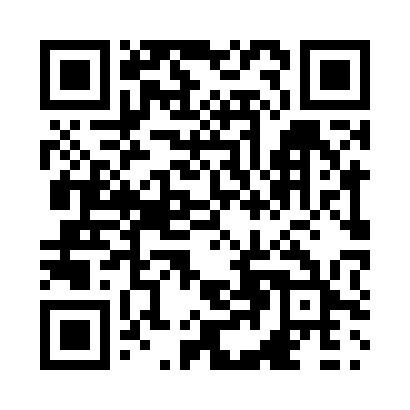 Prayer times for Timber River, New Brunswick, CanadaWed 1 May 2024 - Fri 31 May 2024High Latitude Method: Angle Based RulePrayer Calculation Method: Islamic Society of North AmericaAsar Calculation Method: HanafiPrayer times provided by https://www.salahtimes.comDateDayFajrSunriseDhuhrAsrMaghribIsha1Wed4:256:021:136:158:2510:032Thu4:236:011:136:168:2610:053Fri4:215:591:136:168:2810:064Sat4:195:581:136:178:2910:085Sun4:175:561:136:188:3010:106Mon4:155:551:136:198:3210:127Tue4:135:531:136:198:3310:148Wed4:115:521:136:208:3410:169Thu4:095:511:136:218:3510:1810Fri4:075:491:136:228:3710:2011Sat4:055:481:136:228:3810:2112Sun4:035:471:136:238:3910:2313Mon4:015:461:136:248:4010:2514Tue3:595:441:136:258:4110:2715Wed3:575:431:136:258:4310:2916Thu3:565:421:136:268:4410:3117Fri3:545:411:136:278:4510:3218Sat3:525:401:136:278:4610:3419Sun3:505:391:136:288:4710:3620Mon3:495:381:136:298:4810:3821Tue3:475:371:136:298:4910:4022Wed3:455:361:136:308:5110:4123Thu3:445:351:136:318:5210:4324Fri3:425:341:136:318:5310:4525Sat3:415:331:136:328:5410:4626Sun3:395:321:136:328:5510:4827Mon3:385:321:136:338:5610:5028Tue3:375:311:146:348:5710:5129Wed3:355:301:146:348:5810:5330Thu3:345:301:146:358:5910:5431Fri3:335:291:146:358:5910:56